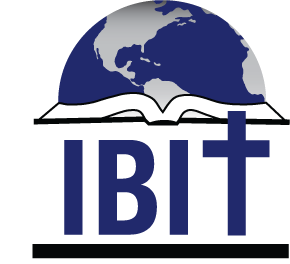 INSTITUTO BÍBLICO INTERNACIONAL DE TEXAS (IBIT)1502 Avenue I, (o PO Box 1501,) South Houston, TX, 775871 (713) 910-2819www.ibitenlinea.org, pedro@ibitenlinea.orgFormulario de inscripción y de solicitud de beca Apellidos:            Nombres:      Fecha de Nacimiento:       	Edad:      	Estado Civil:               Género: Nacionalidad:          País dónde vive:             Ciudad:       Dirección de Mail:        Número de Whatsapp:      Iglesia a la que asiste (Nombre, denominación, etc.):      ¿Desde cuándo asiste a esta iglesia?      Descripción breve de su iglesia (Dónde se reúne, cantidad de miembros, cómo está constituido su liderazgo, etc.):      Ministerios/trabajos que usted desarrolla en su iglesia:       ¿Cómo se enteró del Instituto Bíblico Internacional de Texas?:      Para completar el formulario tenga en cuenta lo siguiente:Tipo de cursada (Debe marcar sólo uno, no puede elegir los dos)En vivo: Las clases son por medio de video conferencias con horarios fijos de lunes a viernes de 9:00 a 14:00 hora de Houston, Quito, Bogotá, Lima.En línea: Las clases son grabadas y no tienen un horario establecido para verse. El estudiante ingresa el día y la hora que le conviene. Si opta por esta opción debe ingresar a www.ibitenlinea.org y registrarse como alumno ingresando sus datos y creando una cuenta de usuario.Confirme que ha cumplido este paso marcando la casilla    Planes de beca:Económica: Mediante esta beca el alumno recibe un sostenimiento para poder estudiar a tiempo completo. Aplica solamente para la Licenciatura en Ministerio y Estudios Bíblico (LMEB) en la modalidad de clases en vivo. No es de otorgamiento inmediato y el Instituto elige entre los mejores postulantes. Se otorga una vez al año y las solicitudes pueden presentarse hasta finales de febrero de cada año.Si desea postular para esta beca maque esta casilla   y no marque ninguna de las que está debajo.Debe enviar este formulario a Pedro A. del Pozo pedro@ibitenlinea.org  Completa: El 100% de la matrícula de cada curso está exonerada. El alumno estudia gratuitamente sin recibir sostenimiento económico. Su otorgamiento no es inmediato, está supeditado a la cantidad de becas ya otorgadas.Media Beca: Las matrículas del 50% de los cursos están exoneradas y el alumno paga el 50% de las matrículas. Esta beca, por el momento se está otorgando en contemplación a la condición económica del alumno.Ninguna: El estudiante se hace cargo del pago de las matrículas del 100% de los cursos.En caso de optar por alguna de estas dos últimas opciones, por favor indique cuál será el método de pago que utilizará:PayPal         Giro          Zelle          Otro       Una vez completo el formulario debe enviarlo a Pedro A. del Pozo pedro@ibitenlinea.orgPlan de estudioTipo de cursadaTipo de cursadaPlan de becas no EconómicasPlan de becas no EconómicasPlan de becas no EconómicasPlan de estudioEn vivoEn líneaCompletaMedia becaNingunaLicenciatura en Ministerio y Estudios Bíblicos (LMEB)(42 materias)Es necesario poseer al menos un título secundario (bachiller)* (13 materia como máximo se pueden cursar en línea)Programa híbrido *Licenciatura en Estudios Bíblicos(40 materias)Certificado de Estudios Bíblicos(23 materias)No disponibleCertificado de Obrero Cristiano (16 materias)No disponibleCertificado de Ministerio(12 materias)No disponible